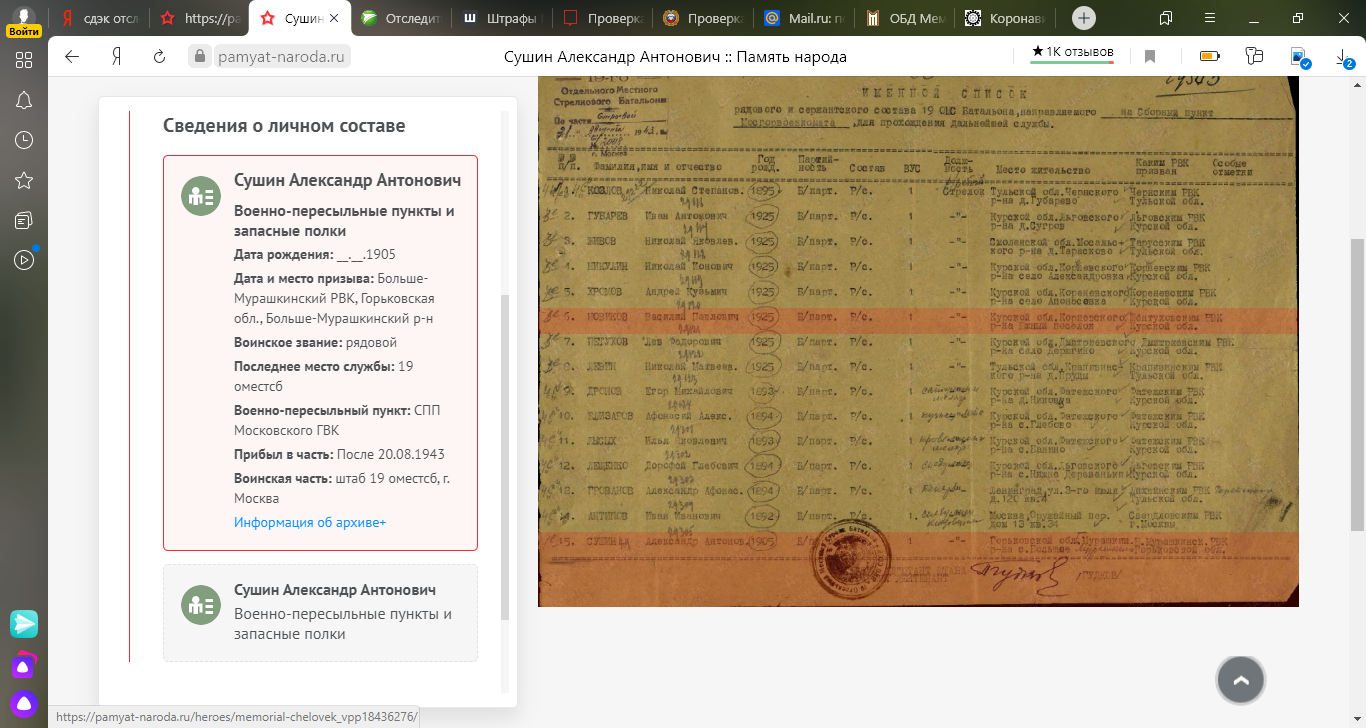 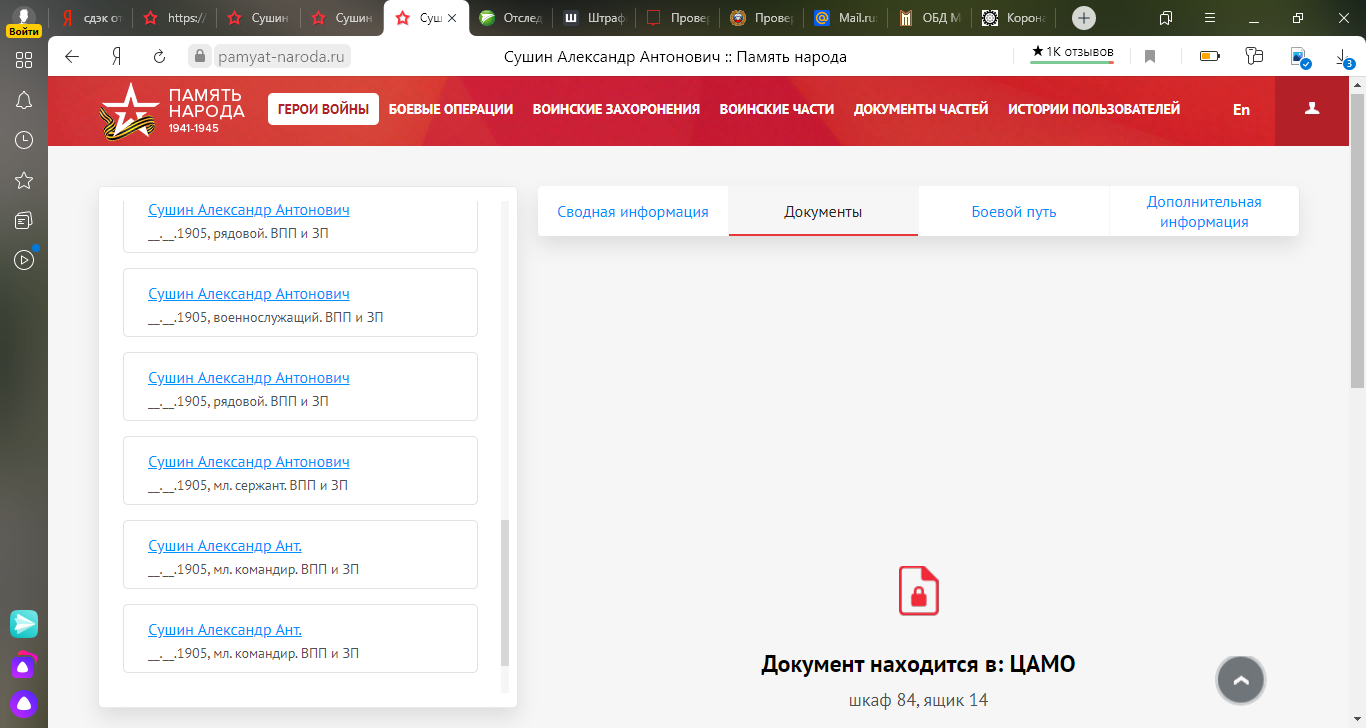 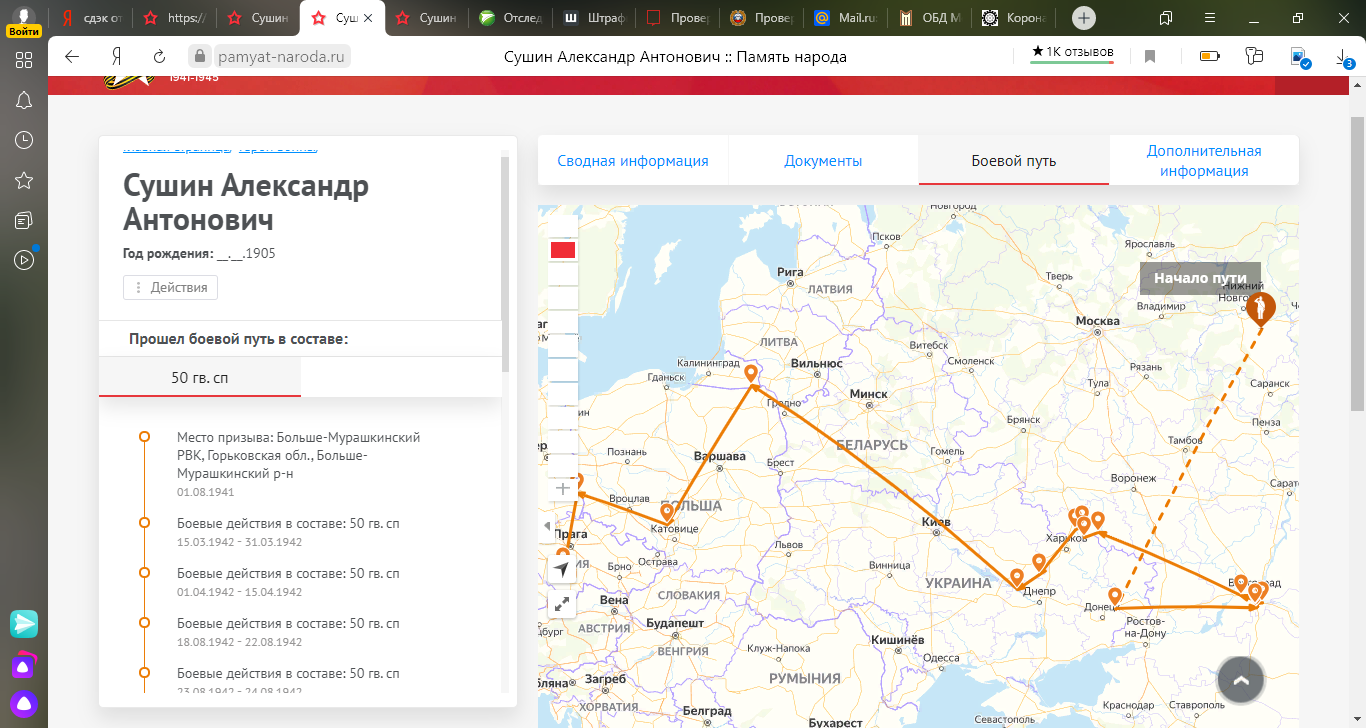 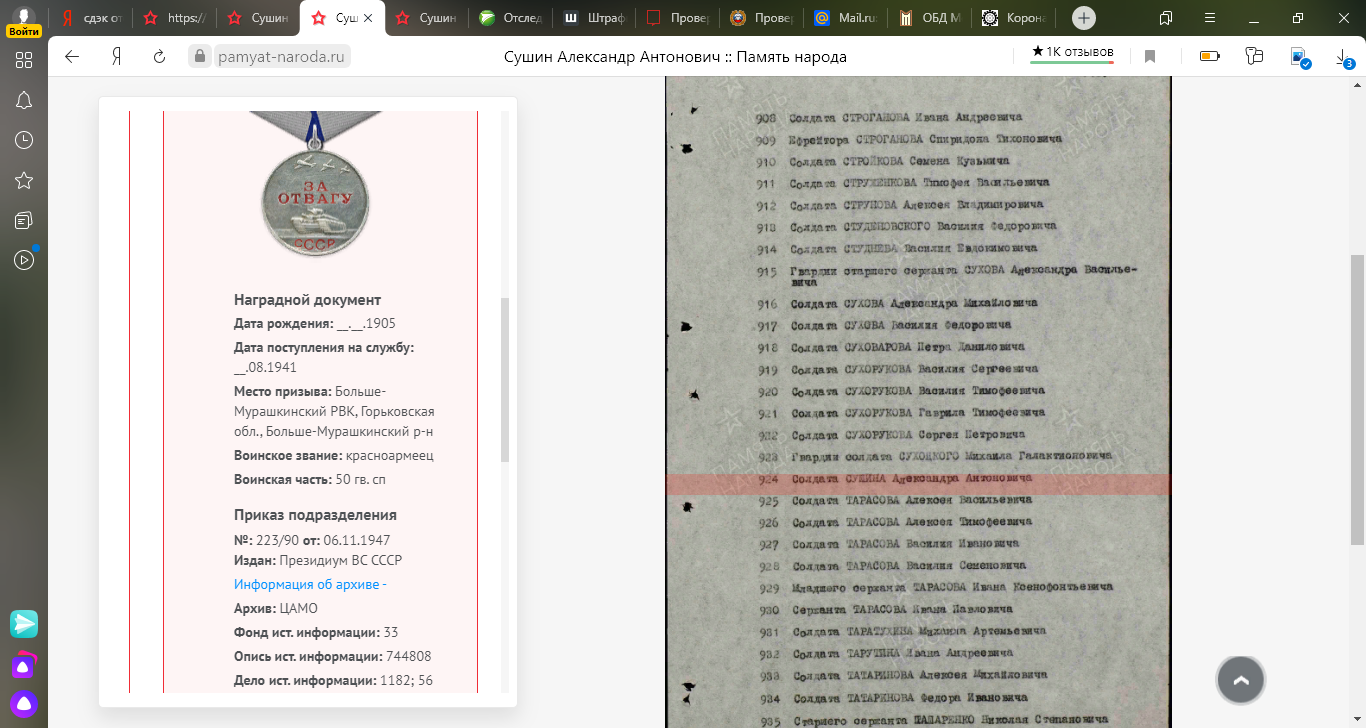 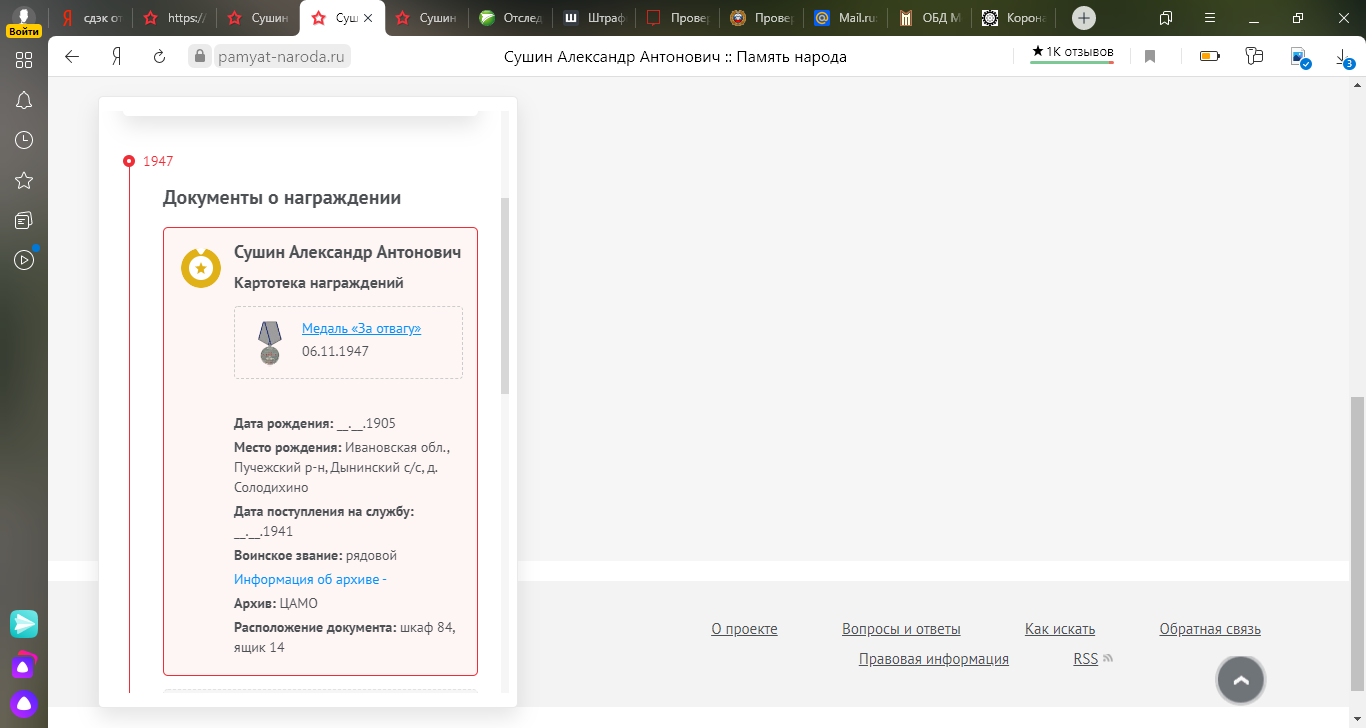 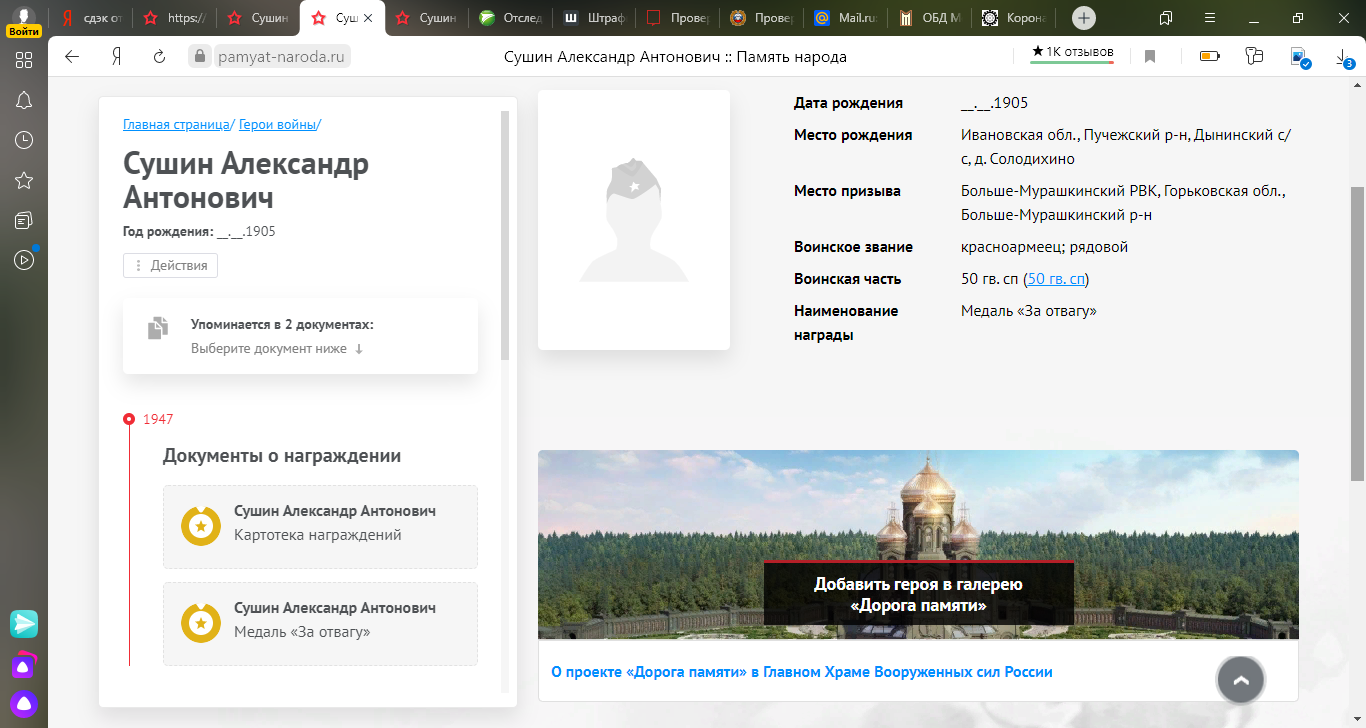 https://pamyat-naroda.ru/heroes/podvig-chelovek_nagrazhdenie80358025/